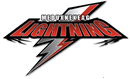 Meduxnekeag Consolidated SchoolDecember 2020STUDENT COUNCIL UPDATE:Student Council members have decided to donate to one local charity this holiday season:  Sanctuary House.  In addition to a cash donation, they are also collecting the following items: feminine products, toothbrushes, toothpaste, deodorant, hair brushes, bodywash, shampoo/condition, nail kits, laundry soap, dishsoap, travel Kleenex, womens/kids socks & underwear, womens/kids pyjamas, colouring books, dinky cars, activity books, grocery gift cards, Tim Hortons gift cards, Playdoh, arts/crafts kits, candy, gum, chocolate (for stocking stuffers).  We will be collecting donations until Thursday, December 10th.  There is a box next to the Christmas tree in our front lobby.Nov. 30MCS will be celebrating the 12 Days of Christmas this month.  Each day will have a different theme and activitiesDec. 1CLASSROOM DECORATING DAYK-8 Report Cards         go homeHome & School selling hair scrunchies at the office - $5.00 eachDec. 2CHRISTMAS ORNAMENT DAYParent/Teacher calls will be made this weekDec. 3CHRISTMAS ART DAYDec. 4PL Day for StaffNO SCHOOL FOR STUDENTSDec. 7SANTA DAYDec. 8SNOWFLAKE DAYDec. 9CHRISTMAS CARD DAYDec. 10CHRISTMAS AROUND THE WORLD DAYStudent Council Donations due for Sanctuary House (see below)Dec. 11GINGERBREAD DAYDec. 14REINDEER DAYDec. 15UGLY CHRISTMAS SWEATER DAYDec. 16SNOWMAN DAYDec. 17MY FAVOURITE      THINGS DAYDec. 18CHRISTMAS MOVIE & PYJAMA DAYPyjama Day $1.00Last Day of ClassesMerry Christmas & Happy New Year from MCS Staff!!Jan. 4First day of classes for students in 2021Jan. 5Jan. 6Jan. 7Jan. 8